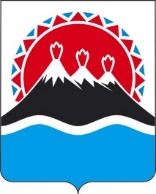 МИНИСТЕРСТВО ИМУЩЕСТВЕННЫХ И ЗЕМЕЛЬНЫХ ОТНОШЕНИЙ КАМЧАТСКОГО КРАЯПРИКАЗ[Дата регистрации] № [Номер документа]г. Петропавловск-КамчатскийВ соответствии с частью 7 статьи 20, пунктом 2 части 2, частью 21 
статьи 21 Федерального закона от 03.07.2016 № 237-ФЗ «О государственной кадастровой оценке», на основании сведений краевого государственного бюджетного учреждения «Камчатская государственная кадастровая оценка» 
от 13.04.2023 № 103.103/116, приказов краевого государственного бюджетного учреждения «Камчатская государственная кадастровая оценка» от 29.03.2023
№ 47-гко, от 04.04.2023 № 48-гко, № 49-гко, № 50-гко, № 51-гко «Об исправлении ошибок, допущенных при определении кадастровой стоимости» ПРИКАЗЫВАЮ:1. 	Внести в приложение к приказу Министерства имущественных и земельных отношений Камчатского края от 12.11.2020 № 179 «Об утверждении результатов определения кадастровой стоимости объектов капитального строительства, земельных участков категорий земель населенных пунктов, земель промышленности, энергетики, транспорта, связи, радиовещания, телевидения, информатики, земель для обеспечения космической деятельности, земель обороны, безопасности и земель иного специального назначения, расположенных на территории Камчатского края» изменения согласно приложению к настоящему приказу.2. 	Сведения о кадастровой стоимости объектов недвижимости, указанные в настоящем приказе, применяются с 1 января 2021 года, за исключением сведений, указанных в пунктах 1 и 2 приложения к настоящему приказу, которые применяются с 1 января 2024 года.3. 	Настоящий приказ вступает в силу по истечении 10 дней после дня его официального опубликования и распространяется на правоотношения, возникшие с 1 января 2021 года, за исключением пунктов 1 и 2 приложения к настоящему приказу, которые распространяются на правоотношения, возникающие с 1 января 2024 года. [горизонтальный штамп подписи 1]Приложение к приказу Министерства имущественных и земельных отношений Камчатского края«О внесении изменений в приложение к приказу Министерства имущественных и земельных отношений Камчатского края 
от 12.11.2020 № 179 «Об утверждении результатов определения кадастровой стоимости объектов капитального строительства, земельных участков категорий земель населенных пунктов, земель промышленности, энергетики, транспорта, связи, радиовещания, телевидения, информатики, земель для обеспечения космической деятельности, земель обороны, безопасности и земель иного специального назначения, расположенных на территории Камчатского края» Измененияв приложение к приказу Министерства имущественных и земельных отношений Камчатского края от 12.11.2020 № 179 «Об утверждении результатов определения кадастровой стоимости объектов капитального строительства, земельных участков категорий земель населенных пунктов, земель промышленности, энергетики, транспорта, связи, радиовещания, телевидения, информатики, земель для обеспечения космической деятельности, земель обороны, безопасности и земель иного специального назначения, расположенных на территории Камчатского края» (далее – Приложение)В таблице Приложения:1) в графе «Кадастровая стоимость, руб.» строки 180836 цифры «4259909,81» заменить цифрами «4331652,63»;2) в графе «Кадастровая стоимость, руб.» строки 180837 цифры «15645734,52» заменить цифрами «17847300,33»;3) в графе «Кадастровая стоимость, руб.» строки 180838 цифры «4909303,71» заменить цифрами «2298020,65»;4) в графе «Кадастровая стоимость, руб.» строки 187914 цифры «31269871,06» заменить цифрами «27857782,62»;5) в графе «Кадастровая стоимость, руб.» строки 194341 цифры «194343710,60» заменить цифрами «170992009,51»;6) в графе «Кадастровая стоимость, руб.» строки 203412 цифры «4120457,78» заменить цифрами «3625357,12»;7) в графе «Кадастровая стоимость, руб.» строки 203713 цифры «3022123,83» заменить цифрами «2658995,37»;8) в графе «Кадастровая стоимость, руб.» строки 205341 цифры «23835893,18» заменить цифрами «20971850,65»;9) в графе «Кадастровая стоимость, руб.» строки 205353 цифры «620797,45» заменить цифрами «546204,47»;10) в графе «Кадастровая стоимость, руб.» строки 205354 цифры «770880,35» заменить цифрами «678253,90»;11) в графе «Кадастровая стоимость, руб.» строки 205394 цифры «45195418,52» заменить цифрами «39764885,67»;12) в графе «Кадастровая стоимость, руб.» строки 206042 цифры «25538651,89» заменить цифрами «22470011,47»;13) в графе «Кадастровая стоимость, руб.» строки 206043 цифры «77033459,00» заменить цифрами «67777371,92».О внесении изменений в приложение к приказу Министерства имущественных и земельных отношений Камчатского края от 12.11.2020 № 179 «Об утверждении результатов определения кадастровой стоимости объектов капитального строительства, земельных участков категорий земель населенных пунктов, земель промышленности, энергетики, транспорта, связи, радиовещания, телевидения, информатики, земель для обеспечения космической деятельности, земель обороны, безопасности и земель иного специального назначения, расположенных на территории Камчатского края»МинистрИ.В. Мищенко